Publicado en  el 15/02/2017 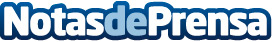 La Sierra de Lokiz, en Navarra, declarada Zona Especial de ConservaciónSe trata de una nueva incorporación que formará parte de la ya superada treintena de espacios de estas características en NavarraDatos de contacto:Nota de prensa publicada en: https://www.notasdeprensa.es/la-sierra-de-lokiz-en-navarra-declarada-zona Categorias: Navarra Ecología http://www.notasdeprensa.es